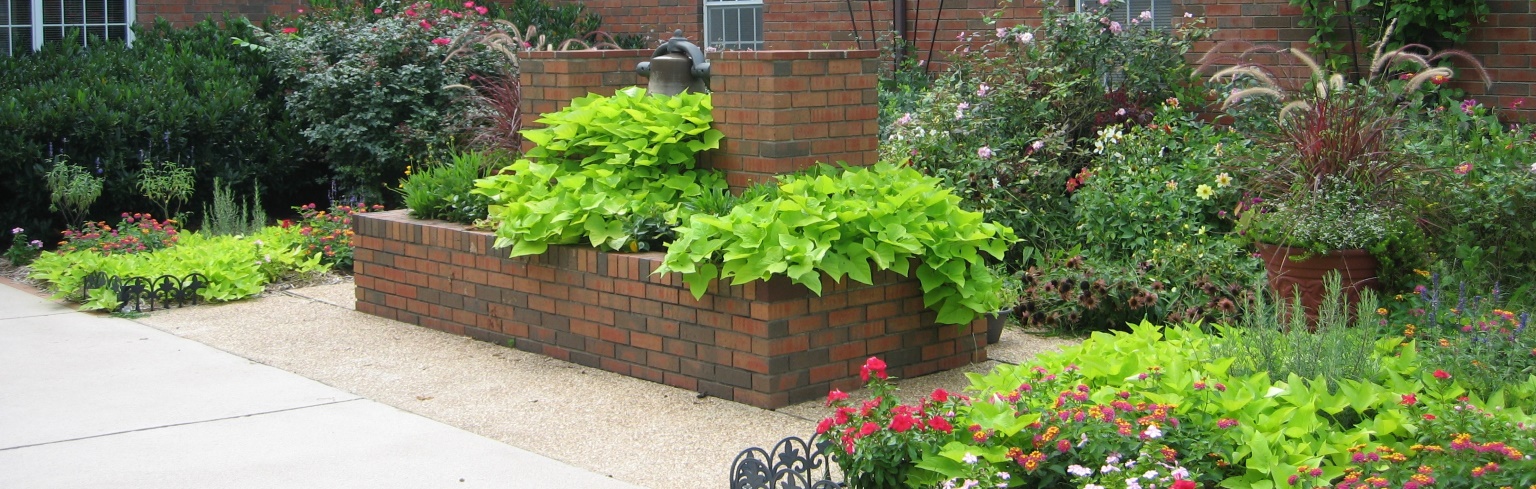 First Presbyterian Church1106 Spring StreetMountain Home, Arkansas 72653www.fpcmh.netFOURTEENTH SUNDAY OF PENTECOSTSEPTEMBER 6, 2020PRELUDE	         							               Marilyn SeelWELCOME                                      				        		Rev. Mike ClarkLeader:	The peace of the Lord be with you.People:	And also with you.HYMN OF PRAISE	      # 376 Love Divine, All Loves Excelling  1.  	Love divine, all loves excelling, joy of heaven to earth come down.	Fix in us Thy humble dwelling, all Thy faithful mercies crown!	Jesus, Thou art all compassion, pure unbounded love Thou art;	Visit us with Thy salvation,	enter every trembling heart.2.  	Breathe, O breathe, Thy loving Spirit in to every troubled breast!	Let us all in Thee inherit, Let us find the promised rest.	Take away the love of sinning, Alpha and Omega be;	End of faith, as its beginning, set our hearts at liberty.4.      Finish, then, Thy new creation; pure and spotless let us be.	Let us see Thy great salvation, perfectly restored in Thee.	Changed from glory into glory, Till in heaven we take our place,	Till we cast our crowns before Thee, Lost in wonder, love and praise.THE CALL TO WORSHIP                                                             Rev. Mike Clark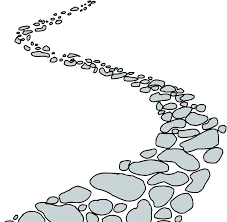 Leader:	Listen! The Lord calls out to us, offering life!People:  	Teach, lead, turn us to your ways, O God.Leader:  	Walk in the paths of God’s commandments with delight.People:	Teach, lead, turn us to your ways, O God. With our whole    heart, we will turn to you and live!PRAYERS OF THE DAY                                                                Rev. Mike ClarkFIRST READING              Ezekiel 33:7-11                  Ralph Gillespie, Lay Reader	PRAYER OF CONFESSION (UNISON) 		       		        Rev. Mike Clark	From evil, even when it masquerades as good, 	Merciful God, deliver us.	From selfishness and vain desires,	Merciful God, deliver us.	From irresponsible behaviors, quarreling, and jealousy,	Merciful God, deliver us.	From hurtful disagreements and irreconcilable differences,	Merciful God, deliver us.Turn us away from the death sin inflicts. Lead us into the abundant life Christ brings. Forgive us, we pray, and teach us to forgive, through Jesus Christ. Amen. (Silent confession)DECLARATION OF FORGIVENESS                                     Rev. Mike ClarkLaying aside the works of darkness, we live in the light of Christ. Gathered in Christ’s name, surely he is among us, full of grace and truth.In Jesus Christ we are forgiven and lifted up to new life. Thanks be to God.THE GLORIA PATRIGlory be to the Father, and to the Son, and to the Holy Ghost; as it was in       the beginning, is now and ever shall be, world without end.  Amen.Psalm 119:33-40                		                                   Ralph Gillespie, Lay ReaderOUR OFFERINGS		                           	        Ralph Gillespie, Lay ReaderTHE DOXOLOGY				     		        Ralph Gillespie, Lay Reader	Praise God, from whom all blessings flow; 	Praise Him all creatures here below; 	Praise Him above, ye heavenly host;	Praise Father, Son and Holy Ghost.  Amen.PRAYER OF THANKSGIVING                                 Ralph Gillespie, Lay Reader		God of our salvation, we know what time it is- time to wake from sleep and to turn from selfishness. We offer now our time, our talents, and our resources to be used for your good purposes and all for love’s sake. Through Jesus the Christ we pray. Amen.NEW TESTAMENT READING   Romans 119:33-40   Ralph Gillespie, Lay ReaderPRAYERS OF THE PEOPLE                                                         Rev. Mike ClarkTHE LORD’S PRAYER (traditional) (UNISON)Our Father who art in heaven, hallowed be thy name. Thy kingdom come, thy will be done, on earth as it is in heaven. Give us this day our daily bread; and forgive us our debts, as we forgive our debtors; and lead us not into temptation, but deliver us from evil. For thine is the kingdom and the power and the glory, forever. Amen.SPECIAL MUSIC		“Be Thou My Vision”                                 Karen DiersTHE GOSPEL	                      Matthew 18:15-20                             Rev. Mike ClarkMESSAGE 	            “The Church is Not Perfect”                    Rev. Mike Clark THIS WE BELIEVE (UNISON)                		        Apostles Creed (Traditional) I believe in God, the Father Almighty, Maker of Heaven and earth, and in Jesus Christ his only Son our Lord; who was conceived by the Holy Ghost, born of the Virgin Mary, suffered under Pontius Pilate, was crucified, dead, and buried; he descended into hell; the third day he rose again from the dead; he ascended into heaven, and sitteth on the right hand of God the Father almighty; from thence he shall come to judge the quick and the dead.  I believe in the Holy Ghost, the holy catholic church; the communion of saints; the forgiveness of sins; the resurrection of the body; and the life everlasting. Amen.  SERVICE OF HOLY COMMUNIONINVITATIONPRAYERWORDS OF INSTITUTIONCOMMUNION OF THE PEOPLEPRAYER AFTER COMMUNION (UNISON)	As we have shared communion with one another, may we be restored to wholeness. Strengthened by the broken bread, may we greet each dawn with the resolve to be disciples of justice, that none will remain oppressed. Nourished by the overflowing cup of grace, may we work to feed the hungry, to shelter the homeless and follow Christ in gratitude of his love for us.  Amen     ANNOUNCEMENTS						         	Rev. Mike ClarkBENEDICTION								         Rev. Mike ClarkPOSTLUDE						    				      Marilyn SeelPrayer List for Congregations, Presbytery of Arkansas 2020Faith Presbyterian Church, Pine Bluff (organized 1952, members 92)First Presbyterian, Beebe (organized 1879, members 29)Happy September Birthday WishesSeptember 4- Margie WilliamsonSeptember 16- Barbara SandbergSeptember 16- Marianne VestSeptember 26- Georgianna TonneSeptember Anniversaries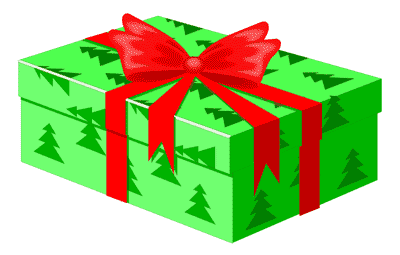  September 12- Jim and Irene LillisSHOP NOW FOR CHRISTMAS SHOE BOXES!It’s time to start shopping for Christmas Shoe Box items as many school supplies are on sale.  More on the Christmas Shoe Box project coming later in September!                           